                                                                                                                  ПРОЕКТ                                                                         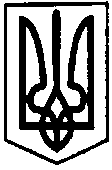 ПЕРВОЗВАНІВСЬКА СІЛЬСЬКА РАДАКРОПИВНИЦЬКОГО РАЙОНУ  КІРОВОГРАДСЬКОЇ ОБЛАСТІ___________________ СЕСІЯ ВОСЬМОГО  СКЛИКАННЯ РІШЕННЯвід  «  »                2019 року                                                                         № с. ПервозванівкаПро внесення змін до рішення Первозванівської сільської ради від 22 грудня 2018 року № 536«Про сільський  бюджет на 2019 рік»Керуючись ст. 26 Закону України «Про місцеве самоврядування в Україні», відповідно ст. 14, 72, 78 Бюджетного кодексу України, сільська радаВИРІШИЛА:Відповідно до п. 4 рішення сільської ради від 22 грудня 2018 року               № 536 «Про сільський бюджет на 2019 рік» затвердити розпорядження сільського голови Первозванівської сільської ради від 24 жовтня 2019 року                № 431-р «Про зміни до переліку об'єктів », що додається.2. Внести зміни до показників сільського бюджету, визначених у додатках 1, 2, 3, 4, 5, 6 до рішення Первозванівської сільської ради від 22 грудня 2018 року № 536 «Про сільський бюджет на 2019 рік» та затвердити додатки 1, 2, 3, 4, 5, 6 до даного рішення,  а саме:2.1 Збільшити доходи сільського бюджету на 1 247 400 грн. (згідно з додатком 1)  за рахунок перевиконання дохідної частини загального фонду за     січень – жовтень  2019 року у сумі 1 247 400  грн. (відповідно до офіційного висновку).2.2 Збільшити видатки сільського бюджету та здійснити перерозподіл асигнувань у сумі 1 247 400 грн. (згідно з додатком 3), по загальному фонду збільшити на  1 739 180 грн., по спеціальному фонду зменшити  на 491 780 грн.3. Затвердити зміни до джерел фінансування сільського бюджету на          2019 рік, згідно з додатком 2.      4. Затвердити зміни до переліку об’єктів, видатки на які у 2019 році будуть проводитися за рахунок коштів бюджету розвитку,  згідно з додатком 4.5.  Затвердити зміни до фінансування місцевих (регіональних) програм, які будуть фінансуватися за рахунок коштів сільського бюджету у 2019 році, згідно з додатком 5.6. Затвердити зміни до показників міжбюджетних трансфертів між сільським бюджетом та іншими бюджетами на 2019 рік, згідно з додатком 6.7. Додатки 1-6 до цього рішення є його невід’ємною частиною і публікуються разом з даним рішенням сільської ради.8. Контроль за виконанням даного рішення покласти на постійну комісію сільської ради з питань бюджету, фінансів, фінансово-економічного розвитку, інвестиційної політики, законності, діяльності ради, депутатської етики та регламенту.Сільський голова                                                               Прасковія МУДРАК